                          Nelson Unity In Community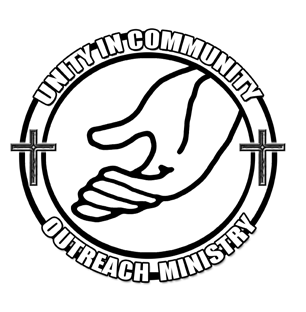                                 Application for Financial AssistanceDate   __________	Referred by  ______________________Contact Number  	____________Personal InformationName:  	Address:  	Street	City	State	Zip codePhone: Home	Work	Cell  	Preferred contact number:		May we leave a message?	Yes	No   Gender:	Male ______Female			Date of Birth (mm/dd/yyyy)  			    Race/Ethnicity: 	Black/African American	White _____Hispanic/Latino  _	     Other or MixedMarital Status:	Married	Single	Separated	Divorced	Widow(er)Housing Status:	Rent 	Own 	Share 	Homeless	ShelterType of Transportation __________________________________Employment Status: 	Not Working	Part-Time 	Full-Time	Seasonal Occupation: ______________Employer:___________________ Address__________   How did you hear about our organization?  __________________________________________ Household InformationPlease list all household members below:	Total Number in Household:  	Assistance Request (Please give details and reason help is needed at this time. Our response will be affected by the completeness of information provided. Add another sheet if necessary.)         _____________________________________________________________________________           ______________________________________________________________________________________________________          _______________________________________________________________________________________________________          _______________________________________________________________________________________________________          _______________________________________________________________________________________________________         _______________________________________________________________________________________________________	Continued on Back     Household Financial InformationIf you have a disconnect notice note that applications require 48 hours to process after they are received by the Executive Board.       If you are requesting help with an electric bill, please sign the authorization form below to allow Unity in Community to discuss your account with your electric company.I give Central Virginia Electric Cooperative/Appalachian Electric Power/Dominion Electric Power (circle one) my permission to discuss my account with a representative of Unity in Community. 		Signature ___________________________________  Date  ___________________The information I have provided is true to the best of my knowledge. I give permission to UIC to share information with other individuals or organizations that may be able to help.Signature 	__   Date  	Mail Completed Application to:    Nelson Unity in Community           or            Email to: nelsonuic@gmail.com                                                                     P.O. Box 55                                                        Phone: 434-277-8842                                                                         Roseland, VA 22967	 Last NameFirst NameBirth dateGenderRelationshipMonthly Income of all in household HouseholdAdditional ResourcesMonthly ExpensesEarned #1Earned #1Food StampsFood StampsRentRentEarned #2Earned #2W.I.C.W.I.C.FoodFoodSSISSIFuel AssistanceFuel AssistanceElectricElectricSSASSARent/Mortgage AidRent/Mortgage AidGas/Fuel OilGas/Fuel OilTANFTANFTax ReliefTax ReliefWater/SewerWater/SewerPensionPensionFood BankFood BankPhonePhoneDisabilityDisabilityMedicareMedicareCarCarVAVAMedicaidMedicaidTVTVUnemploymentUnemploymentDay CareDay Care Other OtherMedicalMedicalTotal IncomeTotal IncomeClothingClothingLaundryLaundryInsuranceInsuranceCredit CardCredit CardMiscellaneousMiscellaneousTotal ExpensesTotal ExpensesUtilitiesProviderProviderProviderAccount NumberAccount NumberAccount NumberAmount OwedAmount OwedElectricRentGas/OilTelephoneTV